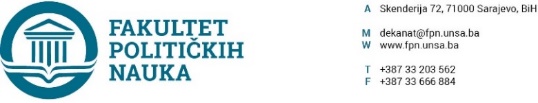 Na osnovu člana 108. Statuta Univerziteta u Sarajevu, a u vezi sa članovima  87. i 90. Zakona o javnim nabavkama (“Službeni glasnik BiH” broj: 39/14), člana 7. Pravilnika o postupku direktnog sporazuma Fakulteta političkih nauka u Sarajevu br. 02-1-291-1/17 od 11.04.2017.godine, zaključuje seUGOVOR O JAVNOJ NABAVCI Između ugovornih strana:Fakultet političkih nauka Univerziteta u Sarajevu, ulica Skenderija 72. ID broj: 4200088220009, U daljem tekstu: Ugovorni organ kog zastupa dekan prof.dr. Šaćir Filandra, iJYSKd.o.o, Kolodvorska 12, 71 000 Sarajevo, PIB broj 201488880004. U daljem tekstu: Izvršilac, kog zastupa Dražen Eldić.Član 1.Predmet ovog ugovora je isporuka stolice (1 komad).Član 2.Ukupna vrijednost Ugovora je 192,31 KM (bez PDV-a).Član 3.Fakultet je saglasan da će plaćanje po isporuci i dostavljanju Fakture biti izvršeno u roku od 15 dana.Član 4.Isporučilac se obavezuje da će isporučena roba biti odgovarajućeg - standardnog kvaliteta.Član 5.Na sve što nije regulisano ovim ugovorom primjenit će se Zakon o obligacionim odnosima.Član 6.Eventualne sporove ugovorne strane će rješavati sporazumno, a ako u tome ne uspiju ugovaraju nadležnost Općinskog suda u Sarajevu.Član 7.Ovaj ugovor je sačinjen u 4 (četiri) istovjetna primjerka od kojih svaka strana zadržava po 2 (dva).Sarajevo, 08.05.2019.godine.Broj: 01-3-33-44-2/2019ISPORUČILAC                                                                           DEKAN                                                                                DIREKTOR ____________________                                                  ______________________  Dražen Eldić                                                                        Prof.dr. Šaćir Filandra